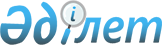 О внесении изменений в решение Павлодарского областного маслихата (XХХVII сессия, V созыв) от 12 декабря 2014 года № 301/37 "О ставках платы за эмиссии в окружающую среду по Павлодарской области"
					
			Утративший силу
			
			
		
					Решение маслихата Павлодарской области от 10 декабря 2015 года № 401/46. Зарегистрировано Департаментом юстиции Павлодарской области 08 января 2016 года № 4880. Утратило силу решением маслихата Павлодарской области от 14 июня 2019 года № 350/31 (вводится в действие по истечении десяти календарных дней после дня его первого официального опубликования)
      Сноска. Утратило силу решением маслихата Павлодарской области от 14.06.2019 № 350/31 (вводится в действие по истечении десяти календарных дней после дня его первого официального опубликования).
      В соответствии с пунктом 9 статьи 495 Кодекса Республики Казахстан "О налогах и других обязательных платежах в бюджет" (Налоговый кодекс) от 10 декабря 2008 года и пунктом 5 статьи 6 Закона Республики Казахстан "О местном государственном управлении и самоуправлении в Республике Казахстан" от 23 января 2001 года, Павлодарский областной маслихат РЕШИЛ:
      1. Внести в решение Павлодарского областного маслихата (XХХVII сессия, V созыв) от 12 декабря 2014 года № 301/37 "О ставках платы за эмиссии в окружающую среду по Павлодарской области" (зарегистрировано в Реестре государственной регистрации нормативных правовых актов за № 4233, опубликовано от 30 декабря 2014 года в газетах "Сарыарқа самалы", "Звезда Прииртышья") следующие изменения:


      в приложении к указанному решению пункты 5 и 7 изложить в следующей редакции:
      "5. Ставки платы за размещение отходов производства и потребления составляют:


      ";
      "7. Коэффициенты применяются:
      1) для субъектов естественных монополий за объем эмиссий, образуемый при оказании коммунальных услуг, и энергопроизводящих организаций Республики Казахстан к ставкам платы, установленным согласно п. 7 ст. 495 Кодекса Республики Казахстан "О налогах и других обязательных платежей в бюджет" (Налоговый Кодекс):
      пунктом 1 – 0,3;
      пунктом 4 – 0,43;
      строкой 1.3.3. пункта 5 – 0,05; 
      2) для полигонов, осуществляющих размещение коммунальных отходов, за объем твердо-бытовых отходов, образуемый физическими лицами по месту жительства, к ставке платы, установленной строкой 1.1. пункта 5 – 0,2.".
      2. Контроль за выполнением данного решения возложить на постоянную комиссию областного маслихата по экологии и охране окружающей среды.
      3 Настоящее решение вводится в действие по истечении десяти календарных дней после дня его первого официального опубликования.
					© 2012. РГП на ПХВ «Институт законодательства и правовой информации Республики Казахстан» Министерства юстиции Республики Казахстан
				
№ п/п
Виды отходов
Ставки платы (МРП)
Ставки платы (МРП)
№ п/п
Виды отходов
за 1 тонну
за 1 гигабек-керель (Гбк)
1
2
3
4
 1.
За размещение отходов производства и потребления на полигонах, в накопителях, санкционированных свалках и специально отведенных местах:
1.1.
Коммунальные отходы (твердые бытовые отходы, канализационный ил очистных сооружений)
0,38
1.2.
Отходы с учетом уровня опасности, за исключением отходов, указанных в строке 1.3 настоящего пункта:
1.2.1.
"красный" список
14
1.2.2.
"янтарный" список
8
1.2.3.
"зеленый" список
2
1.2.4.
не классифицированные
0,9
1.3.
Отходы, по которым при исчислении платы не учитываются установленные уровни опасности:
1.3.1.
Отходы горнодобывающей промышленности и разработки карьеров (кроме добычи нефти и природного газа):
1.3.1.1.
вскрышные породы 
0,004
1.3.1.2.
вмещающие породы 
0,026
1.3.1.3.
отходы обогащения 
0,02
1.3.1.4.
шлаки, шламы 
0,038
1.3.2.
Шлаки, шламы, образуемые на металлургическом переделе при переработке руд, концентратов, агломератов и окатышей, содержащих полезные ископаемые, производстве сплавов и металлов
0,038
1.3.3.
зола и золошлаки
0,66
1.3.4.
отходы сельхозпроизводства, в том числе навоз, птичий помет
0,002
2.
За размещение радиоактивных отходов, в гигабеккерелях (Гбк):
2.1.
Трансурановые
0,76
2.2.
Альфа-радиоактивные 
0,38
2.3.
Бета-радиоактивные
0,04
2.4.
Ампульные радиоактивные источники
0,38
      Председатель сессии

С. Сыздыков

      Секретарь областного маслихата

В. Берковский
